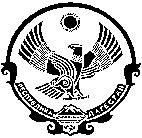                                                      РЕСПУБЛИКА ДАГЕСТАН         МУНИЦИПАЛЬНОЕ ОБРАЗОВАНИЕ «СЕЛЬСОВЕТ «АЛКАДАРСКИЙ»    СУЛЕЙМАН СТАЛЬСКОГО РАЙОНА  СЕЛЬСКОЕ ПОСЕЛЕНИЕ       Индекс 368772, Республика Дагестан,  Сулейман Стальский  район,  с. Алкадар, Email: alkadar80@mail.ru т.89634025996   с.Алкадар                                                                                           17.12.2020г.ПОСТАНОВЛЕНИЕ N 72О проведении инвентаризацию объектов водоснабжения на территории сельского поселения   «сельсовет «Алкадарский»В целях реализации Федерального закона от 07 декабря 2011 года N 416-ФЗ "О водоснабжении и водоотведении" , Методическими рекомендациями МР 2.1.4.0176-20 «Организация мониторинга обеспечения населения качественной питьевой водой из систем централизованного водоснабжения». и руководствуясь Уставом сельского поселения «сельсовет «Алкадарский»ПОСТАНОВЛЯЮ:1. Заместителю главы администрации сельского поселения «сельсовет «Алкадарский»  Гамидовой А.Р.  создать и утвердить состав инвентаризационной комиссии по системам водоснабжения                (Приложение N 1).2. Организациям, предоставляющим услуги водоснабжения  населению на территории сельского поселения «сельсовет «Алкадарский», до 20 декабря 2020 года разработать и предоставить на утверждение в инвентаризационную комиссию схемы водоснабжения  обслуживаемых населенных пунктов (абонентов).3. Инвентаризационной комиссии до 30 января 2021 года:1. Организовать и провести техническое обследование централизованных систем водоснабжения (протяженность внутрисельских водопроводных линий, их фактическое состояние, наличие правоустанавливающих документов); 2. Провести инвентаризацию водоисточников и водопроводов, в том числе являющихся бесхозяйными и включить их в границы эксплуатационной ответственности гарантирующей организации, обеспечить взятие на баланс и осуществление их эксплуатации; 3. Разработать проекты зон санитарной охраны (ЗСО) источников питьевого  водоснабжения (водозаборов) и получить санитарно-эпидемиологические заключения на ЗСО; 4. Подготовить техническое задание для разработки (корректировки) Плана мероприятий по приведению качества питьевой воды в соответствие с установленными требованиями (при отсутствии)4. Контроль исполнения настоящего постановления возложить на главу сельского поселения  -Гусейнова  А.Г.Глава сельскогопоселения «сельсовет «Алкадарский»                            Гусейнов  А.Г.                                                                                                Приложение N 1                                                                                                УТВЕРЖДЕНО                                                                                                постановлением                                                                                     администрации сельского                                                                  поселения «сельсовет «Алкадарский»                                                                  17.12.2020 N 71                                                         СОСТАВинвентаризационной комиссии водоснабжения и водоотведения сельского поселения «сельсовет «Алкадарский»
Председатель комиссии:Гусейнов  А.Г.  – глава сельского поселенияЧлены комиссии:Гамидова  А.Р. -  заместитель главы сельского поселенияАхмедов  А.А.  -  специалист сельского поселенияСадыков С.С.   -   депутат Собрания депутатов сельского поселенияАлимурадов М.А.- депутат Собрания депутатов сельского поселения